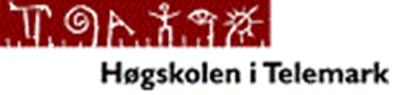 Hva lagres i sarkoplasmatisk retikulum i en muskelcelle? 			1pHvilken rolle har mitokondriene i cella?					1pHvor finner vi glykogenlagre?						1pHva er normalt blodtrykk hos en ung, frisk voksen? 				1pHva er systole og diastole? 							1pHva er myokard? 								1pHvilken funksjon har cerebrospinalvæsken?  				1pHvordan transporteres O2 i blodet?						1pHvilke vitaminer er fettløselige						1pHva er parakrin signalering (hormonsystemet)?				1pCellen					Hva er aktiv og passiv transport gjennom					2p cellemembranen? Gi et eksempel på hver av deGjør rede for proteinsyntesen							4pNervesystemetTegn en nervecelle og sett navn på de ulike delene				2pGjør rede for hvilke undergrupper det perifere nervesystemet kan deles inn i, og beskriv hva som kjennetegner hver enkelt av dem	3pHormonsystemetHvor produseres insulin og hvilken funksjon har det?			2pHva menes med feedback regulering/tilbakekoplingskontroll?		3pMuskelHvilke tre hovedtyper av muskelceller har vi i menneskekroppen?		2pGjør rede for skjelettmuskulaturens oppbygning				4pSirkulasjonssystemetGjør rede for hjertets elektriske ledningssystem				3pGjør rede for det store og det lille kretsløpet					3pRespirasjonssystemetHva er VC, IRV, ERV, RV, TV?						3pHvordan foregår kontroll/regulering av respirasjonen under fysisk aktivitet?							3pEnergiomsetning og ernæringGjør rede for energifrigjøringssystemer som benyttes når arbeidetsom utføres hovedsakelig er anaerobt (maksimalt arbeid mellom 1 sek og 60 sek)								3pGjør rede for 5 viktige oppgaver fett har i kroppen			2pHva er glykemisk indeks?						2pHva er essensielle fettsyrer?						2pNYNORSK:Kva vert lagra i sarkoplasmatisk retikulum i ei muskelcelle? 			1pKva for rolle har mitokondriane i cella?						1pKor finner vi glykogenlagre?								1pKva er normalt blodtrykk hos ein ung, frisk vaksen? 				1pKva er systole og diastole?  								1pKva er myokard? 									1pKva for funksjon har cerebrospinalvæska? 						1pKorleis transporterast O2 i blodet?							1pKva for vitaminer er fettløyselege?							1pKva er parakrin signalering (hormonsystemet)?					1pCellaKva er aktiv og passiv transport gjennom					2p   	      cellemembranen? Gi eit eksempel på kvar av dei. Grei ut om proteinsyntesen							4p				Kroppens kommunikasjonssystemTeikn ei nervecelle og sett namn på dei ulike delane				2pForklar kva for undergrupper det perifere nervesystemetkan delast inn i, og forklar kva som kjenneteiknar kvar enkelt av dei. 		3pHormonsystemet							Kvar produserast veksthormon (GH), og kva er verknaden til dette hormonet? 	2pKva er feedback regulering/tilbakekoplingskontroll?				3pMuskelKva slags tre hovedtyper av muskelceller har vi i menneskekroppen?	            2pGrei ut om skjelettmuskulaturens oppbygning					4pSirkulasjonssystemetGrei ut om hjertets elektriske ledningssystem					3pGrei ut om det store og det lille kretsløpet						3pRespirasjonssystemetKva er VC, IRV, ERV, RV, TV?							3pKorleis skjer kontroll/reguleringa av respirasjonen ved fysisk aktivitet?		3pEnergiomsetning og ernæringGjer greie for energiomsetningssystema som nyttast når arbeidetsom gjerast er i hovedsak er anaerobt (maksimalt arbeid mellom1 sek og 60 sek)									3pGjer greie for 5 viktige oppgåver feitt har i kroppen				2pKva er glykemisk indeks?							2pKva er essensielle feittsyrer?							2p